 АДМИНИСТРАЦИЯ 
ЛЕНИНСКОГО МУНИЦИПАЛЬНОГО РАЙОНА
ВОЛГОГРАДСКОЙ ОБЛАСТИ___________________________________________________________________________ПОСТАНОВЛЕНИЕОт …..2023  №   О внесении изменений в постановление администрации Ленинского муниципального района от 13.04.2020 № 168 «Об утверждении муниципальной программы Ленинского муниципального района «Развитие физической культуры и спорта в Ленинском муниципальном районе»На основании решения Ленинской районной Думы Волгоградской области от 03.02.2023 № 2/2  «О внесении изменений в решение Ленинской районной Думы Волгоградской области от 13.12.2022 № 22/68 «О бюджете Ленинского муниципального района на 2023 год и на плановый период 2024 и 2025 годов»,  сводной бюджетной заявки на изменения ассигнований № 1989 от 10.03.2023,  руководствуясь Уставом Ленинского муниципального района Волгоградской области, ПОСТАНОВЛЯЮ:Внести в муниципальную программу «Развитие физической культуры и спорта в Ленинском муниципальном районе», утвержденную постановлением администрации от 13.04.2020 № 168 «Об утверждении муниципальной программы Ленинского муниципального района «Развитие физической культуры и спорта в Ленинском муниципальном районе» (в редакции постановлений от 21.04.2020 № 185, от 20.07.2020 № 317, от 13.11.2020 № 554, от 30.12.2020 № 655, от 13.04.2021 № 212, от 29.04.2021 № 248, от 13.07.2021 №363, от 23.12.2021 № 660, от 18.03.2022 № 147, от 21.04.2022 № 205, от 30.08.2022 № 415, от 09.11.2022 № 551, от 17.02.2023  № 81) изменения следующего содержания: В паспорте Программы позицию «Объемы и источники финансирования программы (подпрограммы)» изложить в следующей редакции: «Общий объем финансирования программы 2020-2025 годы всего – 5 830,74 тысяч рублей, в том числе за счет средств областного бюджета – 4 302,778 тысяч рублей, за счет средств бюджета Ленинского муниципального района – 1 453,51 тысяч рублей,  в том числе за счет средств бюджета Степновского сельского поселения Ленинского муниципального района – 994,470 тысяч рублей, в том числе по годам:2020 год – 5 046,798 тысяч рублей, из них за счет средств областного бюджета – 3 977,878 тысяч рублей, за счет средств бюджета Ленинского муниципального района – 1 068,92 тысяч рублей, в том числе за счет средств бюджета Степновского сельского поселения Ленинского муниципального района – 994,470 тысяч рублей; 2021 год – 415,00 тысяч рублей, из них за счет средств областного бюджета – 324,90 тысяч рублей, за счет средств бюджета Ленинского муниципального района – 90,10 тысяч рублей; 2022 год – 127,30 тысяч рублей за счет средств бюджета Ленинского муниципального района;2023 год – 108,03 тысяч рублей за счет средств бюджета Ленинского муниципального района;2024 год – 100,00 тысяч рублей за счет средств бюджета Ленинского муниципального района;2025 год – 33,61 тысяч рублей за счет средств бюджета Ленинского муниципального района.».1.2. Абзацы 2 - 3 раздела 5 программы изложить в следующей редакции: «Общий объем финансирования Программы составит 2020-2025 годы 5 830,74 тысяч рублей, из них:Ресурсное обеспечение муниципальной программы соответствует форме 3 (прилагается).».1.3. Формы 1,2,3 муниципальной программы «Развитие физической культуры и спорта в Ленинском муниципальном районе», утвержденной вышеуказанными постановлениями, изложить согласно приложениям (программа прилагается). 2. Постановление вступает в силу после его официального обнародования.Глава Ленинского муниципального района                                                                 А.В. ДенисовУТВЕРЖДЕНпостановлением администрации Ленинского муниципального районаот 13.04.2020 № 168ПАСПОРТмуниципальной программы Ленинского муниципального района«Развитие физической культуры и спорта в Ленинском муниципальном районе»(в редакции постановлений от 21.04.2020 № 185, от 20.07.2020 № 317, от 13.11.2020    № 554, от 30.12.2020 № 655, от 13.04.2021 № 212, от 29.04.2021 № 248, 13.07.2021       № 363, от 23.12.2021 № 660, от 18.03.2022 № 147, от 21.04.2022 № 205, от 30.08.2022   № 415, от 09.11.2022 № 551, от 17.02.2023 № 81, от   )Раздел 1. «Общая характеристика сферы реализации муниципальной программы» В настоящее время развитие физической культуры и спорта в Ленинском муниципальном районе осуществляется в рамках решения задач по развитию инфраструктуры массового спорта, совершенствованию спортивно - массовой и физкультурно - оздоровительной работы среди всех категорий и возрастных групп населения поселения, приобщения молодого поколения к занятиям в спортивных секциях, клубах и кружках, укреплению материально - технической базы спортсооружений. По итогам 2022 года 54,5 % населения Ленинского муниципального района регулярно занимаются физической культурой и спортом. В рамках развития физической культуры и спорта в Ленинском муниципальном районе с привлечением средств областного бюджета планируется создание объекта спортивной инфраструктуры - комплексной спортивной площадки в поселке Степной Ленинского муниципального района. Это позволит укрепить и повысить материально – техническую базу, создать благоприятные и комфортные условия для дальнейших занятий спортом, повысить пропускную способность и увеличить количество занимающихся спортом жителей.Программа предлагает приступить к решению целей и задач с помощью комплекса мероприятий, основным исполнителем которых выступает отдел по культуре, молодёжной политике, физической культуре и спорту администрации Ленинского муниципального района, также оказывает методическую и практическую помощь тренерским кадрам и обеспечивает контроль исполнения программы. Соисполнителями Программы являются МКУ «Ленинская СШ», администрация Степновского сельского поселения Ленинского муниципального района Волгоградской области, отдел по жизнеобеспечению администрации Ленинского муниципального района. Ситуация в сфере безопасности учреждений физической культуры и спорта Ленинского муниципального района остается напряженной. На основании обследования состояния безопасности данных учреждений было установлено, что имеющееся оснащение первичными средствами пожаротушения, система видеонаблюдения требуют ремонта, обновления, технического обслуживания. Данная муниципальная программа обусловлена исходным состоянием проблем, подлежащих решению на программной основе. Выполнение настоящей Программы станет гарантом эффективного привлечения населения Ленинского муниципального района, особенно детей и подростков, к регулярным занятиям физической культурой и спортом и успешного выступления спортсменов Ленинского муниципального района на соревнованиях всех уровней.Раздел 2. «Цели, задачи, сроки и этапы реализациимуниципальной программы»Необходимость подготовки и реализации Программы вызвана тем, что современная ситуация в Ленинском муниципальном районе в сфере физической культуры и спорта характеризуется рядом противоречивых тенденций. С одной стороны, налицо рост числа граждан, систематически занимающихся физической культурой и спортом, постепенный рост обеспеченности плоскостными спортивными сооружениями. С другой стороны, этого явно недостаточно для того, чтобы физическая культура и спорт стали нормой для большинства граждан Ленинского муниципального района. Большое количество спортивных сооружений изношены, требуют реконструкции и ремонта. Недостаточность инвестиций привели к значительному износу существующих объектов физической культуры и спорта. При этом только современная развитая инфраструктура физической культуры и спорта позволит создать условия и обеспечит населению района возможность систематически заниматься физической культурой и спортом.Программа предполагает комплекс мер и мероприятий межведомственного характера с указанием сведений о распределении объемов и источников финансирования по годам, осуществление которых положило бы основу для создания условий, обеспечивающих населению Ленинского муниципального района возможность систематически заниматься физической культурой и спортом на современных объектах физической культуры и спорта.Цели Программы:создание условий, для укрепления здоровья населения, популяризации массового спорта, приобщение различных групп населения к здоровому образу жизни, регулярным занятиям физической культурой и спортом; обеспечение безопасности учебного процесса, предотвращение пожаров и гибели людей на объектах учреждений физической культуры и спорта, создание необходимых условий для укрепления пожарной безопасности учреждений физической культуры и спорта, предупреждение и профилактика пожаров, обеспечение первичных мер пожарной безопасности в учреждениях физической культуры и спорта, совершенствование организации тушения пожаров;повышение безопасности учреждений физической культуры и спорта, снижение риска возникновения изношенности зданий и прилегающих к ним территорий, обеспечение их сохранности и долговечности, недопущение преждевременного физического износа;усиление антитеррористической защищённости объектов физической культуры и спорта, обеспечение безопасности учреждений физической культуры и спорта.Задачи Программы:развитие инфраструктуры для занятий массовым спортом в учреждениях физической культуры и спорта по месту жительства;обеспечение пожарной безопасности зданий, сооружений учреждений физической культуры и спорта на основе использования современных достижений науки и техники в данной области, оснащение новыми средствами пожаротушения учреждений физической культуры и спорта;проведение ремонтно – восстановительных работ;развитие материально - технической базы и их приведение в соответствие с требованиями Федерального закона от 06.03.2006 № 35-ФЗ «О противодействии терроризму».Сроки реализации программы 2020-2025 годы. Программа реализуется в один этап. Раздел 3. «Целевые показатели муниципальной программы, ожидаемые конечные результаты реализации муниципальной программы»Целевыми показателями программы являются: 1) Количество спортивных площадок;2) Количество систем АПС, канала передач с выводом на пожарную часть, прошедших ТО;3) Количество приобретенных огнетушителей;4) Число слушателей, прошедших курс обучения по пожарному техминимуму и ответственного за электрохозяйство;5) Количество учреждений физической культуры и спорта;6) Доля учреждений физической культуры и спорта, требующих текущий ремонт;7) Количество установленных камер видеонаблюдения;8) Количество установленных тревожных кнопок;9) Количество установленных систем охранной сигнализации;10) Доля учреждений физической культуры и спорта, прошедших техническое обслуживание;11) Количество установленных СОУЭ;12) Количество объектов. Целевые показатели муниципальной программы характеризуются по форме 1 (прилагается).Ожидаемые конечные результаты муниципальной программы: создание объектов спортивной инфраструктуры. Повышение интереса населения Ленинского муниципального района к занятиям физической культурой и спортом. Что приведёт к решению вопросов оздоровления населения, профилактики правонарушений, борьбы с наркоманией и алкоголизмом, расширение форм активного досуга населения; повышение безопасности учреждений физической культуры и спорта, снижение риска возникновения пожаров, аварийных ситуаций, травматизма и гибели людей и получение социально - экономического эффекта.Полное и своевременное финансирование Программы и её выполнение предполагает укрепить материально - техническую базу учреждений физической культуры и спорта, укрепить антитеррористическую защищённость. Организовать планируемое обучение постоянного состава, учащихся мерам пожарной безопасности.Раздел 4. «Обобщенная характеристика основных мероприятий                          муниципальной программы (подпрограммы)»создание объектов спортивной инфраструктуры;установка, монтаж, демонтаж, ремонт и техническое обслуживание АПС, канала передач на пожарную часть, пожарных кранов и голосового оповещения о пожаре;замена, приобретение и установка противопожарных дверей, огнетушителей, окон, люков, щитов и штор; заправка огнетушителей;обучение ответственного по пожарному техминимуму и ответственного за электрохозяйство;приобретение и монтаж электроматериалов, проведение электротехнических испытаний и электрических измерений электрооборудования, обработка огнезащитным составом деревянных конструкций, проверка качества огнезащитной обработки, испытание пожарной лестницы;мероприятия по текущему ремонту зданий и прилегающим к ним территорий в общеобразовательных организациях и учреждениях дополнительного образования в Ленинском муниципальном районе;приобретение, установка, ремонт видеонаблюдения, тревожной кнопки и системы охранной сигнализации;техническое обслуживание системы видеонаблюдения, услуги по централизованной охране;установка системы оповещения и управления эвакуацией (СОУЭ);дооснащение действующих объектов физической культуры и спорта оборудованием для лиц с ограниченными возможностями здоровья.Перечень мероприятий и ресурсное обеспечение соответствует форме 2 (прилагается).Раздел 5. «Обоснование объема финансовых ресурсов, необходимых для реализации муниципальной программы»Разработка Программы вызвана необходимостью реализации на территории Ленинского муниципального района Волгоградской области регионального проекта «Создание для всех групп населения условий для занятий физической культурой и спортом, массовым спортом, в том числе повышение уровня обеспеченности населения объектами спорта и подготовка спортивного резерва». А также в соответствии с Постановлением Администрации Волгоградской области от 25.04.2018 № 189-п "Об утверждении государственной программы Волгоградской области "Развитие физической культуры и спорта в Волгоградской области". Анализ исходного состояния учреждений физической культуры и спорта показал, что не все соответствуют нормам, которые предусматриваются противопожарной безопасностью. Не во всех учреждениях физической культуры и спорта установлена система видеонаблюдения, не все оборудованы кнопками экстренного вызова. Не все учреждения физической культуры и спорта и прилегающие к ним территории соответствуют нормам санитарно -эпидимическим, техническим и электрическим безопасностям зданий, сооружений. Данное обоснование определяет целесообразность выделения средств из бюджета Ленинского муниципального района, направленных на повышение санитарно - эпидемиологической, технической и электрической безопасности зданий, сооружений и прилегающую к ним территорий в учреждениях физической культуры и спорта. Улучшит условия пребывания детей в учреждениях культуры и спорта.  Общий объем финансирования Программы составит 2020 - 2025 годы 5 830,74 тысяч рублей, из них:Ресурсное обеспечение муниципальной программы соответствует форме 3 (прилагается).Общий объем налоговых расходов Ленинского муниципального района в рамках реализуемой муниципальной программы на 2021 - 2025 года составит 0,00 тысяч рублей, в том числе по годам: 2021 год - 0,00 тысяч рублей, 2022 год - 0,00 тысяч рублей, 2023 год - 0,00 тысяч рублей; 2024 год - 0,00 тысяч рублей; 2025 год - 0,00 тысяч рублей.6. «Механизмы реализации муниципальной программы»Муниципальная программа призвана стать важнейшим инструментом устойчивого социально-экономического развития Ленинского муниципального района в рамках современной районной политики. Программа предусматривает объединение усилий общественных органов, государственных законодательных и исполнительных органов власти, органов местного самоуправления, банковских и инвестиционно-финансовых структур, проектных и строительных организаций, учреждений физической культуры и спорта и населения. Программа реализуется в соответствии с постановлением администрации Ленинского муниципального района от 25.09.2018 № 573 «Об утверждении Порядка разработки, реализации и оценки эффективности реализации муниципальных программ Ленинского муниципального района Волгоградской области», в соответствии с Федеральным законом от 05.04.2013 № 44-ФЗ «О размещении заказов на поставки товаров, выполнение работ, оказании услуг для государственных и муниципальных нужд», а также иным законодательством, регулирующим муниципальные заказы.Общее руководство и контроль по реализации Программы осуществляет ответственный исполнитель – отдел по культуре, молодёжной политике, физической культуре и спорту администрации Ленинского муниципального района. Соисполнители Программы: отдел по жизнеобеспечению администрации Ленинского муниципального района, МКУ «Ленинская СШ», администрация Степновского сельского поселения Ленинского муниципального района Волгоградской области. На реализацию муниципальной программы могут повлиять следующие факторы риска:недофинансирование мероприятий; неисполнение подрядными организациями своих обязательств по муниципальным контрактам, которые будут заключены для реализации мероприятий.Раздел 7. «Перечень имущества, создаваемого (приобретаемого)  в ходе реализации муниципальной программы. Сведения о правах на имущество, создаваемое (приобретаемое)в ходе реализации  муниципальной программы»Перечень товаров, работ и услуг включает в себя: оплату проектно - сметных работ;строительно - монтажных работ;стоимость материалов, оборудования, налоги и обязательные платежи. В рамках реализации мероприятий муниципальной программы будут созданы следующее объекты:комплексная спортивная площадка в поселке Степной Ленинского муниципального района Волгоградской области в рамках реализации регионального проекта «Создание для всех групп населения условий для занятий физической культурой и спортом, массовым спортом, в том числе повышение уровня обеспеченности населения объектами спорта и подготовка спортивного резерва». Срок строительства - 2020 год, объем финансирования: 2020 год – 4 972,348 тысяч рублей.А также:приобретенные огнетушители;установленные камеры видеонаблюдения;установленные тревожные кнопки;оплата обучения специалистов по пожарному техминимуму и ответственного за электрохозяйство;оплата договора по техническому обслуживанию;оборудование для лиц с ограниченными возможностями здоровья.ФОРМА 1	                                                                                                                                к муниципальной программе «Развитие физической культуры и спорта в Ленинском муниципальном районе», утвержденной постановлением администрации Ленинского муниципального района от 13.04.2020 № 168                                                                               ПЕРЕЧЕНЬцелевых показателей достижения поставленных целей и задач муниципальной программы Ленинского муниципального района «Развитие физической культуры и спорта в Ленинском муниципальном районе» (в редакции постановлений от 21.04.2020 № 185, от 20.07.2020 № 317, от 13.11.2020 № 554, от 13.04.2021 № 212, от 29.04.2021 № 248, от 13.07.2021 № 363, от 23.12.2021 № 660, от 18.03.2022 № 147, от 21.04.2022 № 205, от 30.08.2022 № 415, от 09.11.2022 № 551, от 17.02.2023 № 81, от      )ФОРМА 2 к муниципальной программе «Развитие физической культуры и спорта в Ленинском муниципальном районе», утвержденной постановлением администрации Ленинского муниципального района от 13.04.2020 № 168 ПЕРЕЧЕНЬмероприятий муниципальной программы Ленинского муниципального района «Развитие физической культуры и спорта в Ленинском муниципальном районе»(в редакции постановлений от 21.04.2020 № 185, от 20.07.2020 № 317, от 13.11.2020 № 554, от 30.12.2020 № 655, от 12.04.2021 № 212, от 29.04.2021 № 248, 13.07.2021 № 363, от 23.12.2021 № 660, 18.03.2022 № 147, от 21.04.2022 № 205, от 30.08.2022 № 415, от 09.11.2022         № 551, от 17.02.2023 № 81, от    )ФОРМА 3к муниципальной программе «Развитие физической культуры и спорта в Ленинском муниципальном районе», утвержденной постановлением администрации Ленинского муниципального района от 13.04.2020 №168РЕСУРСНОЕ ОБЕСПЕЧЕНИЕмуниципальной программы Ленинского муниципального района «Развитие физической культуры и спорта в Ленинском муниципальном районе» за счет средств, привлеченных из различных источников финансирования(в редакции постановлений от 21.04.2020 № 185, от 20.07.2020 № 317, от 13.11.2020 № 554, от 30.12.2020 № 655, от 13.04.2021 № 212,от 13.07.2021 № 363, от 23.12.2021 № 660, от 18.03.2022 № 147, от 21.04.2022 № 205, от 30.08.2022 № 415, от 09.11.2022 № 551,от 17.02.2023 № 81, от        )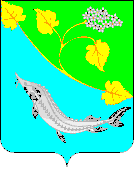 ГодСредствафедерального бюджета,тысяч рублейСредстваобластного бюджета,тысяч рублейСредствабюджетаЛенинскогомуниципального района,тысяч рублейСредствабюджетаСтепновского сельскогопоселения,тысяч рублейВсегопогодам, тысяч рублей20200,003 977, 87874,45994,4705 046,79820210,00324,9090,100,00415,0020220,000,00127,300,00127,3020230,000,00108,030,00108,0320240,000,00100,000,00100,002025 0,000,0033,610,0033,61Ответственный исполнительПрограммы (подпрограммы)Отдел по социальной политике администрации Ленинского муниципального района; отдел по культуре, молодежной политике, физической культуре и спорту администрации Ленинского муниципального района Соисполнители Программы (подпрограммы)Отдел по жизнеобеспечению администрации Ленинского муниципального района, МКУ «Ленинская СШ», администрация Степновского сельского поселения  Ленинского муниципального района Волгоградской областиПодпрограммы Программы ____________________________________________Цели Программы(подпрограммы):создание условий, для укрепления здоровья населения, популяризации массового спорта, приобщение различных групп населения к здоровому образу жизни, регулярным занятиям физической культурой и спортом; обеспечение безопасности учебного процесса, предотвращение пожаров и гибели людей на объектах учреждений физической культуры и спорта, создание необходимых условий для укрепления пожарной безопасности учреждений физической культуры и спорта, предупреждение и профилактика пожаров, обеспечение первичных мер пожарной безопасности в учреждениях физической культуры и спорта, совершенствование организации тушения пожаров;повышение безопасности учреждений физической культуры и спорта, снижение риска возникновения изношенности зданий и прилегающих к ним территорий, обеспечение их сохранности и долговечности, недопущение преждевременного физического износа;усиление антитеррористической защищённости объектов физической культуры и спорта, обеспечение безопасности учреждений физической культуры и спортаЗадачи  Программы(подпрограммы):развитие инфраструктуры для занятий массовым спортом в учреждениях физической культуры и спорта по месту жительства;обеспечение пожарной безопасности зданий, сооружений учреждений физической культуры и спорта на основе использования современных достижений науки и техники в данной области, оснащение новыми средствами пожаротушения учреждений физической культуры и спорта;проведение ремонтно-восстановительных работ;развитие материально-технической базы и их приведение в соответствие с требованиями Федерального закона от 06.03.2006 № 35-ФЗ «О противодействии терроризму»Целевые показатели Программы (подпрограммы) 1) Количество спортивных площадок;2) Количество систем АПС, канала передач с выводом на пожарную часть, прошедших ТО;3) Количество приобретенных огнетушителей;4) Число слушателей, прошедших курс обучения  по пожарному техминимуму и ответственного за электрохозяйство;5) Количество учреждений физической культуры и спорта;6) Доля учреждений физической культуры и спорта, требующих текущий ремонт7) Количество установленных камер видеонаблюдения;8) Количество установленных тревожных кнопок;9) Количество установленных систем охранной сигнализации; 10) Доля учреждений физической культуры и спорта, прошедших техническое обслуживание;11) Количество установленных СОУЭ;12) Количество объектовСрок и этапы реализации Программы (подпрограммы)Срок реализации программы 2020-2025 годы.Программа реализуется в один этап.Объемы и источники финансирования Программы (подпрограммы):Общий объем финансирования программы 2020-2025 годы всего – 5 830,74 тысяч рублей, в том числе за счет средств областного бюджета – 4 302,778 тысяч рублей, за счет средств бюджета Ленинского муниципального района – 1 453,51 тысяч рублей, в том числе за счет средств бюджета Степновского сельского поселения Ленинского муниципального района – 994,470 тысяч рублей, в том числе по годам:2020 год – 5 046,798 тысяч рублей, из них за счет средств областного бюджета – 3 977,878 тысяч рублей, за счет средств бюджета Ленинского муниципального района – 1 068,92 тысяч рублей, в том числе за счет средств бюджета Степновского сельского поселения Ленинского муниципального района – 994,470 тысяч рублей; 2021 год – 415,00 тысяч рублей, из них за счет средств областного бюджета – 324,90 тысяч рублей, за счет средств бюджета Ленинского муниципального района – 90,10 тысяч рублей; 2022 год – 127,30 тысяч рублей за счет средств бюджета Ленинского муниципального района;2023 год – 108,03 тысяч рублей за счет средств бюджета Ленинского муниципального района;2024 год – 100,00 тысяч рублей за счет средств бюджета Ленинского муниципального района;2025 год – 33,61 тысяч рублей за счет средств бюджета Ленинского муниципального района.Ожидаемые результаты реализации Программы (подпрограммы)Создание объектов спортивной инфраструктуры. Повышение интереса населения Ленинского муниципального района к занятиям физической культурой и спортом. Что приведёт к решению вопросов оздоровления населения, профилактики правонарушений, борьбы с наркоманией и алкоголизмом, расширение форм активного досуга населения. Повышение безопасности учреждений физической культуры и спорта, снижение риска возникновения пожаров, аварийных ситуаций, травматизма и гибели людей и получение социально-экономического эффекта. Полное и своевременное финансирование Программы и её выполнение предполагает укрепить материально- техническую базу учреждений физической культуры и спорта, укрепить антитеррористическую защищённость. Организовать планируемое обучение постоянного состава, учащихся мерам пожарной безопасностиСправочно: объёмналоговых расходов Ленинского муниципального района  в рамках реализуемой муниципальной программы 0,00 тысяч рублейГодСредствафедерального бюджета,тысяч рублейСредстваобластного бюджета,тысяч рублейСредствабюджетаЛенинскогомуниципального района,тысяч рублейСредствабюджетаСтепновского сельскогопоселения,тысяч рублейВсегопогодам, тысяч рублей20200,003 977, 87874,45994,4705 046,79820210,00324,9090,100,00415,0020220,000,00127,300,00127,3020230,000,00108,030,00108,0320240,000,00100,000,00100,002025 0,000,0033,610,0033,61№ п/пЦель (цели), задача (задачи), мероприятияНаименование целевого показателяЕдиница измеренияЗначения целевых показателейЗначения целевых показателейЗначения целевых показателейЗначения целевых показателейЗначения целевых показателейЗначения целевых показателейЗначения целевых показателейЗначения целевых показателейЗначения целевых показателейЗначения целевых показателей№ п/пЦель (цели), задача (задачи), мероприятияНаименование целевого показателяЕдиница измеренияотчётный 2019 годтекущий 2020 годгод оценка2021 год2022 год2023 год2023 год2023 год2024 год2024 год2025 год12345678999101011Цель (цели)- создание условий, для укрепления здоровья населения, популяризации массового спорта, приобщение различных групп населения к здоровому образу жизни, регулярным занятиям физической культурой и спортом;- обеспечение безопасности учебного процесса, предотвращение пожаров и гибели людей на объектах учреждений физической культуры и спорта, создание необходимых условий для укрепления пожарной безопасности учреждений физической культуры и спорта, предупреждение и профилактика пожаров, обеспечение первичных мер пожарной безопасности в учреждениях физической культуры и спорта, совершенствование организации тушения пожаров;- повышение безопасности учреждений физической культуры и спорта, снижение риска возникновения изношенности зданий и прилегающих к ним территорий, обеспечение их сохранности и долговечности, недопущение преждевременного физического износа;- усиление антитеррористической защищённости объектов физической культуры и спорта, обеспечение безопасности учреждений физической культуры и спорта- создание условий, для укрепления здоровья населения, популяризации массового спорта, приобщение различных групп населения к здоровому образу жизни, регулярным занятиям физической культурой и спортом;- обеспечение безопасности учебного процесса, предотвращение пожаров и гибели людей на объектах учреждений физической культуры и спорта, создание необходимых условий для укрепления пожарной безопасности учреждений физической культуры и спорта, предупреждение и профилактика пожаров, обеспечение первичных мер пожарной безопасности в учреждениях физической культуры и спорта, совершенствование организации тушения пожаров;- повышение безопасности учреждений физической культуры и спорта, снижение риска возникновения изношенности зданий и прилегающих к ним территорий, обеспечение их сохранности и долговечности, недопущение преждевременного физического износа;- усиление антитеррористической защищённости объектов физической культуры и спорта, обеспечение безопасности учреждений физической культуры и спорта- создание условий, для укрепления здоровья населения, популяризации массового спорта, приобщение различных групп населения к здоровому образу жизни, регулярным занятиям физической культурой и спортом;- обеспечение безопасности учебного процесса, предотвращение пожаров и гибели людей на объектах учреждений физической культуры и спорта, создание необходимых условий для укрепления пожарной безопасности учреждений физической культуры и спорта, предупреждение и профилактика пожаров, обеспечение первичных мер пожарной безопасности в учреждениях физической культуры и спорта, совершенствование организации тушения пожаров;- повышение безопасности учреждений физической культуры и спорта, снижение риска возникновения изношенности зданий и прилегающих к ним территорий, обеспечение их сохранности и долговечности, недопущение преждевременного физического износа;- усиление антитеррористической защищённости объектов физической культуры и спорта, обеспечение безопасности учреждений физической культуры и спорта- создание условий, для укрепления здоровья населения, популяризации массового спорта, приобщение различных групп населения к здоровому образу жизни, регулярным занятиям физической культурой и спортом;- обеспечение безопасности учебного процесса, предотвращение пожаров и гибели людей на объектах учреждений физической культуры и спорта, создание необходимых условий для укрепления пожарной безопасности учреждений физической культуры и спорта, предупреждение и профилактика пожаров, обеспечение первичных мер пожарной безопасности в учреждениях физической культуры и спорта, совершенствование организации тушения пожаров;- повышение безопасности учреждений физической культуры и спорта, снижение риска возникновения изношенности зданий и прилегающих к ним территорий, обеспечение их сохранности и долговечности, недопущение преждевременного физического износа;- усиление антитеррористической защищённости объектов физической культуры и спорта, обеспечение безопасности учреждений физической культуры и спорта- создание условий, для укрепления здоровья населения, популяризации массового спорта, приобщение различных групп населения к здоровому образу жизни, регулярным занятиям физической культурой и спортом;- обеспечение безопасности учебного процесса, предотвращение пожаров и гибели людей на объектах учреждений физической культуры и спорта, создание необходимых условий для укрепления пожарной безопасности учреждений физической культуры и спорта, предупреждение и профилактика пожаров, обеспечение первичных мер пожарной безопасности в учреждениях физической культуры и спорта, совершенствование организации тушения пожаров;- повышение безопасности учреждений физической культуры и спорта, снижение риска возникновения изношенности зданий и прилегающих к ним территорий, обеспечение их сохранности и долговечности, недопущение преждевременного физического износа;- усиление антитеррористической защищённости объектов физической культуры и спорта, обеспечение безопасности учреждений физической культуры и спорта- создание условий, для укрепления здоровья населения, популяризации массового спорта, приобщение различных групп населения к здоровому образу жизни, регулярным занятиям физической культурой и спортом;- обеспечение безопасности учебного процесса, предотвращение пожаров и гибели людей на объектах учреждений физической культуры и спорта, создание необходимых условий для укрепления пожарной безопасности учреждений физической культуры и спорта, предупреждение и профилактика пожаров, обеспечение первичных мер пожарной безопасности в учреждениях физической культуры и спорта, совершенствование организации тушения пожаров;- повышение безопасности учреждений физической культуры и спорта, снижение риска возникновения изношенности зданий и прилегающих к ним территорий, обеспечение их сохранности и долговечности, недопущение преждевременного физического износа;- усиление антитеррористической защищённости объектов физической культуры и спорта, обеспечение безопасности учреждений физической культуры и спорта- создание условий, для укрепления здоровья населения, популяризации массового спорта, приобщение различных групп населения к здоровому образу жизни, регулярным занятиям физической культурой и спортом;- обеспечение безопасности учебного процесса, предотвращение пожаров и гибели людей на объектах учреждений физической культуры и спорта, создание необходимых условий для укрепления пожарной безопасности учреждений физической культуры и спорта, предупреждение и профилактика пожаров, обеспечение первичных мер пожарной безопасности в учреждениях физической культуры и спорта, совершенствование организации тушения пожаров;- повышение безопасности учреждений физической культуры и спорта, снижение риска возникновения изношенности зданий и прилегающих к ним территорий, обеспечение их сохранности и долговечности, недопущение преждевременного физического износа;- усиление антитеррористической защищённости объектов физической культуры и спорта, обеспечение безопасности учреждений физической культуры и спорта- создание условий, для укрепления здоровья населения, популяризации массового спорта, приобщение различных групп населения к здоровому образу жизни, регулярным занятиям физической культурой и спортом;- обеспечение безопасности учебного процесса, предотвращение пожаров и гибели людей на объектах учреждений физической культуры и спорта, создание необходимых условий для укрепления пожарной безопасности учреждений физической культуры и спорта, предупреждение и профилактика пожаров, обеспечение первичных мер пожарной безопасности в учреждениях физической культуры и спорта, совершенствование организации тушения пожаров;- повышение безопасности учреждений физической культуры и спорта, снижение риска возникновения изношенности зданий и прилегающих к ним территорий, обеспечение их сохранности и долговечности, недопущение преждевременного физического износа;- усиление антитеррористической защищённости объектов физической культуры и спорта, обеспечение безопасности учреждений физической культуры и спорта- создание условий, для укрепления здоровья населения, популяризации массового спорта, приобщение различных групп населения к здоровому образу жизни, регулярным занятиям физической культурой и спортом;- обеспечение безопасности учебного процесса, предотвращение пожаров и гибели людей на объектах учреждений физической культуры и спорта, создание необходимых условий для укрепления пожарной безопасности учреждений физической культуры и спорта, предупреждение и профилактика пожаров, обеспечение первичных мер пожарной безопасности в учреждениях физической культуры и спорта, совершенствование организации тушения пожаров;- повышение безопасности учреждений физической культуры и спорта, снижение риска возникновения изношенности зданий и прилегающих к ним территорий, обеспечение их сохранности и долговечности, недопущение преждевременного физического износа;- усиление антитеррористической защищённости объектов физической культуры и спорта, обеспечение безопасности учреждений физической культуры и спорта- создание условий, для укрепления здоровья населения, популяризации массового спорта, приобщение различных групп населения к здоровому образу жизни, регулярным занятиям физической культурой и спортом;- обеспечение безопасности учебного процесса, предотвращение пожаров и гибели людей на объектах учреждений физической культуры и спорта, создание необходимых условий для укрепления пожарной безопасности учреждений физической культуры и спорта, предупреждение и профилактика пожаров, обеспечение первичных мер пожарной безопасности в учреждениях физической культуры и спорта, совершенствование организации тушения пожаров;- повышение безопасности учреждений физической культуры и спорта, снижение риска возникновения изношенности зданий и прилегающих к ним территорий, обеспечение их сохранности и долговечности, недопущение преждевременного физического износа;- усиление антитеррористической защищённости объектов физической культуры и спорта, обеспечение безопасности учреждений физической культуры и спорта- создание условий, для укрепления здоровья населения, популяризации массового спорта, приобщение различных групп населения к здоровому образу жизни, регулярным занятиям физической культурой и спортом;- обеспечение безопасности учебного процесса, предотвращение пожаров и гибели людей на объектах учреждений физической культуры и спорта, создание необходимых условий для укрепления пожарной безопасности учреждений физической культуры и спорта, предупреждение и профилактика пожаров, обеспечение первичных мер пожарной безопасности в учреждениях физической культуры и спорта, совершенствование организации тушения пожаров;- повышение безопасности учреждений физической культуры и спорта, снижение риска возникновения изношенности зданий и прилегающих к ним территорий, обеспечение их сохранности и долговечности, недопущение преждевременного физического износа;- усиление антитеррористической защищённости объектов физической культуры и спорта, обеспечение безопасности учреждений физической культуры и спорта- создание условий, для укрепления здоровья населения, популяризации массового спорта, приобщение различных групп населения к здоровому образу жизни, регулярным занятиям физической культурой и спортом;- обеспечение безопасности учебного процесса, предотвращение пожаров и гибели людей на объектах учреждений физической культуры и спорта, создание необходимых условий для укрепления пожарной безопасности учреждений физической культуры и спорта, предупреждение и профилактика пожаров, обеспечение первичных мер пожарной безопасности в учреждениях физической культуры и спорта, совершенствование организации тушения пожаров;- повышение безопасности учреждений физической культуры и спорта, снижение риска возникновения изношенности зданий и прилегающих к ним территорий, обеспечение их сохранности и долговечности, недопущение преждевременного физического износа;- усиление антитеррористической защищённости объектов физической культуры и спорта, обеспечение безопасности учреждений физической культуры и спортаЗадача (задачи)- развитие инфраструктуры для занятий массовым спортом в учреждениях физической культуры и спорта по месту жительства;- обеспечение пожарной безопасности зданий, сооружений учреждений физической культуры и спорта на основе использования современных достижений науки и техники в данной области, оснащение новыми средствами пожаротушения учреждений физической культуры и спорта;- проведение ремонтно - восстановительных работ;- развитие материально - технической базы и их приведение в соответствие с требованиями Федерального закона от 06.03.2006 № 35-ФЗ «О противодействии терроризму»- развитие инфраструктуры для занятий массовым спортом в учреждениях физической культуры и спорта по месту жительства;- обеспечение пожарной безопасности зданий, сооружений учреждений физической культуры и спорта на основе использования современных достижений науки и техники в данной области, оснащение новыми средствами пожаротушения учреждений физической культуры и спорта;- проведение ремонтно - восстановительных работ;- развитие материально - технической базы и их приведение в соответствие с требованиями Федерального закона от 06.03.2006 № 35-ФЗ «О противодействии терроризму»- развитие инфраструктуры для занятий массовым спортом в учреждениях физической культуры и спорта по месту жительства;- обеспечение пожарной безопасности зданий, сооружений учреждений физической культуры и спорта на основе использования современных достижений науки и техники в данной области, оснащение новыми средствами пожаротушения учреждений физической культуры и спорта;- проведение ремонтно - восстановительных работ;- развитие материально - технической базы и их приведение в соответствие с требованиями Федерального закона от 06.03.2006 № 35-ФЗ «О противодействии терроризму»- развитие инфраструктуры для занятий массовым спортом в учреждениях физической культуры и спорта по месту жительства;- обеспечение пожарной безопасности зданий, сооружений учреждений физической культуры и спорта на основе использования современных достижений науки и техники в данной области, оснащение новыми средствами пожаротушения учреждений физической культуры и спорта;- проведение ремонтно - восстановительных работ;- развитие материально - технической базы и их приведение в соответствие с требованиями Федерального закона от 06.03.2006 № 35-ФЗ «О противодействии терроризму»- развитие инфраструктуры для занятий массовым спортом в учреждениях физической культуры и спорта по месту жительства;- обеспечение пожарной безопасности зданий, сооружений учреждений физической культуры и спорта на основе использования современных достижений науки и техники в данной области, оснащение новыми средствами пожаротушения учреждений физической культуры и спорта;- проведение ремонтно - восстановительных работ;- развитие материально - технической базы и их приведение в соответствие с требованиями Федерального закона от 06.03.2006 № 35-ФЗ «О противодействии терроризму»- развитие инфраструктуры для занятий массовым спортом в учреждениях физической культуры и спорта по месту жительства;- обеспечение пожарной безопасности зданий, сооружений учреждений физической культуры и спорта на основе использования современных достижений науки и техники в данной области, оснащение новыми средствами пожаротушения учреждений физической культуры и спорта;- проведение ремонтно - восстановительных работ;- развитие материально - технической базы и их приведение в соответствие с требованиями Федерального закона от 06.03.2006 № 35-ФЗ «О противодействии терроризму»- развитие инфраструктуры для занятий массовым спортом в учреждениях физической культуры и спорта по месту жительства;- обеспечение пожарной безопасности зданий, сооружений учреждений физической культуры и спорта на основе использования современных достижений науки и техники в данной области, оснащение новыми средствами пожаротушения учреждений физической культуры и спорта;- проведение ремонтно - восстановительных работ;- развитие материально - технической базы и их приведение в соответствие с требованиями Федерального закона от 06.03.2006 № 35-ФЗ «О противодействии терроризму»- развитие инфраструктуры для занятий массовым спортом в учреждениях физической культуры и спорта по месту жительства;- обеспечение пожарной безопасности зданий, сооружений учреждений физической культуры и спорта на основе использования современных достижений науки и техники в данной области, оснащение новыми средствами пожаротушения учреждений физической культуры и спорта;- проведение ремонтно - восстановительных работ;- развитие материально - технической базы и их приведение в соответствие с требованиями Федерального закона от 06.03.2006 № 35-ФЗ «О противодействии терроризму»- развитие инфраструктуры для занятий массовым спортом в учреждениях физической культуры и спорта по месту жительства;- обеспечение пожарной безопасности зданий, сооружений учреждений физической культуры и спорта на основе использования современных достижений науки и техники в данной области, оснащение новыми средствами пожаротушения учреждений физической культуры и спорта;- проведение ремонтно - восстановительных работ;- развитие материально - технической базы и их приведение в соответствие с требованиями Федерального закона от 06.03.2006 № 35-ФЗ «О противодействии терроризму»- развитие инфраструктуры для занятий массовым спортом в учреждениях физической культуры и спорта по месту жительства;- обеспечение пожарной безопасности зданий, сооружений учреждений физической культуры и спорта на основе использования современных достижений науки и техники в данной области, оснащение новыми средствами пожаротушения учреждений физической культуры и спорта;- проведение ремонтно - восстановительных работ;- развитие материально - технической базы и их приведение в соответствие с требованиями Федерального закона от 06.03.2006 № 35-ФЗ «О противодействии терроризму»- развитие инфраструктуры для занятий массовым спортом в учреждениях физической культуры и спорта по месту жительства;- обеспечение пожарной безопасности зданий, сооружений учреждений физической культуры и спорта на основе использования современных достижений науки и техники в данной области, оснащение новыми средствами пожаротушения учреждений физической культуры и спорта;- проведение ремонтно - восстановительных работ;- развитие материально - технической базы и их приведение в соответствие с требованиями Федерального закона от 06.03.2006 № 35-ФЗ «О противодействии терроризму»- развитие инфраструктуры для занятий массовым спортом в учреждениях физической культуры и спорта по месту жительства;- обеспечение пожарной безопасности зданий, сооружений учреждений физической культуры и спорта на основе использования современных достижений науки и техники в данной области, оснащение новыми средствами пожаротушения учреждений физической культуры и спорта;- проведение ремонтно - восстановительных работ;- развитие материально - технической базы и их приведение в соответствие с требованиями Федерального закона от 06.03.2006 № 35-ФЗ «О противодействии терроризму»Мероприятия 1Создание объектов спортивной инфраструктуры Количество спортивных площадокштук01000000002Установка, монтаж, демонтаж, ремонт и техническое  обслуживание АПС, канала передач на пожарную часть,  пожарных кранов и голосового оповещения о пожареКоличество систем АПС, канала передач с выводом на пожарную часть, прошедших ТОштук11111111003Замена, приобретение и установка противопожарных дверей, огнетушителей, окон, люков, щитов и штор; заправка огнетушителейКоличество приобретенных огнетушителейштук00000222004Обучение ответственного по пожарному техминимуму и ответственного за электрохозяйствоЧисло слушателей, прошедших курс обучения по пожарному техминимуму и ответственного за электрохозяйствочеловек01000111115Приобретение и монтаж электроматериалов, проведение электротехнических испытаний  и электрических  измерений электрооборудования, обработка огнезащитным составом деревянных конструкций, проверка качества огнезащитной обработки, испытание пожарной лестницыКоличество учреждений физической культуры и спорташтук11000111116Мероприятия по текущему ремонту зданий и прилегающим к ним территорий в учреждениях физической культуры и спорта в Ленинском муниципальном районеДоля муниципальных учреждений физической культуры и спорта, требующих текущий ремонт%00000000007Приобретение, установка, ремонт видеонаблюдения, тревожной кнопки и системы охранной сигнализацииКоличество установленных камер видеонаблюденияштук01100000007Приобретение, установка, ремонт видеонаблюдения, тревожной кнопки и системы охранной сигнализацииКоличество установленных тревожных кнопокштук00000000007Приобретение, установка, ремонт видеонаблюдения, тревожной кнопки и системы охранной сигнализацииКоличество установленных систем охранной сигнализацииштук00011011118Техническое обслуживание системы видеонаблюдения, услуги по централизованной охранеДоля учреждений физической культуры и спорта, прошедших техническое обслуживание%011100100100100100009Установка системы оповещения и управления эвакуацией (СОУЭ)Количество установленных СОУЭштук000000000010Дооснащение действующих объектов физической культуры и спорта оборудованием для лиц с ограниченными возможностями здоровьяКоличество объектовштук0010000000№ п/пНаименованиемероприятияОтветственный исполнитель,соисполнительмуниципальнойпрограммы,подпрограммыГодреали-зацииВсегоОбъемы и источникифинансирования (тысяч рублей)Объемы и источникифинансирования (тысяч рублей)Объемы и источникифинансирования (тысяч рублей)Объемы и источникифинансирования (тысяч рублей)Непосредственные результатыреализации мероприятий№ п/пНаименованиемероприятияОтветственный исполнитель,соисполнительмуниципальнойпрограммы,подпрограммыГодреали-зацииВсегоВ том числеВ том числеВ том числеВ том числеНепосредственные результатыреализации мероприятий№ п/пНаименованиемероприятияОтветственный исполнитель,соисполнительмуниципальнойпрограммы,подпрограммыГодреали-зацииВсегоФедеральный бюджетОбластной бюджетМестный бюджетВнебюджетные средстваНепосредственные результатыреализации мероприятий123456789101Создание объектов спортивной инфраструктуры Отдел по социальной политике администрации Ленинского муниципального района, отдел по культуре, молодежной политике, физической культуре и спорту администрации Ленинского муниципального района, отдел образования администрации Ленинского муниципального района, отдел по жизнеобеспечению администрации Ленинского муниципального района, администрация Степновского сельского поселения Ленинского муниципального района Волгоградской области, МКОУ «Ленинская СОШ № 3»2020 год2021 год2022 год2023 год2024 год2025 год4 972,3480,000,000,000,000,000,000,000,000,000,000,003 977,8780,000,000,000,000,00994,470 (бюджет Степнов-ского сельского поселения)0,000,000,000,000,000,000,000,000,000,000,00Строительство спортивной площадки в поселке Степной Ленинского муниципального района, строительство спортивной площадки в селе Заплавное Ленинского муниципального района2Установка, монтаж, демонтаж, ремонт и техническое обслуживание АПС, канала передач с выводом на пожарную часть и пожарных крановОтдел по социальной политике администрации Ленинского муниципального района, отдел по культуре, молодежной политике, физической культуре и спорту администрации Ленинского муниципального района, МКУ «Ленинская СШ»2020 год2021 год2022 год2023 год2024 год2025 год46,2546,8055,1053,0050,0000,000,000,000,000,000,000,000,000,000,000,000,000,0046,2546,8055,1053,0050,0000,000,000,000,000,000,000,00В целях повышении уровня безопасности учащихся и воспитанников путем снижения рисков возникновения пожаров, а также для минимализации последствий и материального ущерба от пожаров3Замена, приобретение и установка противопожарных дверей, огнетушителей, окон, люков, щитов и штор, заправка огнетушителейОтдел по социальной политике администрации Ленинского муниципального района, отдел по культуре, молодежной политике, физической культуре и спорту администрации Ленинского муниципального района,  МКУ «Ленинская СШ»2020 год2021 год2022 год2023 год2024 год2025 год0,000,000,003,003,000,000,000,000,000,000,000,000,000,000,000,000,000,000,000,000,003,003,000,000,000,000,000,000,000,00Обеспечение безопасности учащихся и воспитанников учреждений физической культуры и спорта4Обучение ответственного по пожарному техминимуму и ответственного за электрохозяйствоОтдел по социальной политике администрации Ленинского муниципального района, отдел по культуре, молодежной политике, физической культуре и спорту администрации Ленинского муниципального района,  МКУ «Ленинская СШ»2020 год2021 год2022 год2023 год2024 год2025 год0,000,000,002,002,002,000,000,000,000,000,000,000,000,000,000,000,000,000,000,000,002,002,002,000,000,000,000,000,000,00Повышение безопасности учреждений физической культуры и спорта. Снижение рисков возникновения пожаров, аварийных ситуаций, травматизма и гибели людей. Повышение уровня квалификации5Приобретение и монтаж электроматериалов, проведение электротехнических испытаний  и электрических  измерений электрооборудования, обработка огнезащитным составом деревянных конструкций, проверка качества огнезащитной обработки, испытание пожарной лестницыОтдел по социальной политике администрации Ленинского муниципального района, отдел по культуре, молодежной политике, физической культуре и спорту администрации Ленинского муниципального района,  МКУ «Ленинская СШ»2020 год2021 год2022 год2023 год2024 год2025 год14,000,000,0024,0024,0024,000,000,000,000,000,000,000,000,000,000,000,000,0014,000,000,0024,0024,0024,000,000,000,000,000,000,00Повышение защищенности учреждений физической культуры и спорта от пожаров6Мероприятия по текущему ремонту зданий и прилегающим к ним территорий в учреждениях физической культуры и спорта в Ленинском муниципальном районеОтдел по социальной политике администрации Ленинского муниципального района, отдел по культуре, молодежной политике, физической культуре и спорту администрации Ленинского муниципального района,  МКУ «Ленинская СШ»2020 год 2021 год2022 год2023 год2024 год2025 год0,000,000,000,000,000,000,000,000,000,000,000,000,000,000,000,000,000,000,000,000,000,000,000,000,000,000,000,000,000,00Реализация мероприятий программы позволит повысить санитарно - эпидемиологическую, техническую и электрическую безопасность зданий, сооружений и прилегающую к ним территорию в учреждениях физической культуры и спорта. Улучшит условия пребывания детей в учреждениях физической культуры и спорта7Приобретение, установка, ремонт видеонаблюдения, тревожной кнопки и системы охранной сигнализации Отдел по социальной политике администрации Ленинского муниципального района, отдел по культуре, молодежной политике, физической культуре и спорту администрации Ленинского муниципального района,  МКУ «Ленинская СШ»2020 год 2021 год2022 год2023 год2024 год2025 год9,002,0061,000,0015,007,610,000,000,000,000,000,000,000,000,000,000,000,009,002,0061,000,0015,007,610,000,000,000,000,000,00Усиление антитеррористической защищенности объектов физической культуры и спорта8Техническое обслуживание системы видеонаблюдения, услуги по централизованной охранеОтдел по социальной политике администрации Ленинского муниципального района, отдел по культуре, молодежной политике, физической культуре и спорту администрации Ленинского муниципального района,  МКУ «Ленинская СШ»2020 год 2021 год2022 год2023 год2024 год2025 год5,205,2011,2026,036,000,000,000,000,000,000,000,000,000,000,000,000,000,005,205,2011,2026,036,000,000,000,000,000,000,000,00Усиление антитеррористической защищенности объектов физической культуры и спорта9Установка системы оповещения и управления эвакуацией (СОУЭ)Отдел по социальной политике администрации Ленинского муниципального района, отдел по культуре, молодежной политике, физической культуре и спорту администрации Ленинского муниципального района, МКУ «Ленинская СШ»2020 год 2021 год2022 год2023 год2024 год2025 год0,000,000,000,000,000,000,000,000,000,000,000,000,000,000,000,000,000,000,000,000,000,000,000,000,000,000,000,000,000,00Усиление антитеррористической защищенности объектов физической культуры и спорта10Дооснащение действующих объектов физической культуры и спорта оборудованием для лиц с ограниченными возможностями здоровьяОтдел по социальной политике администрации Ленинского муниципального района, отдел по культуре, молодежной политике, физической культуре и спорту администрации Ленинского муниципального района, МКУ «Ленинская СШ»2020 год 2021 год2022 год2023 год2024 год2025 год0,00361,000,000,000,000,000,000,000,000,000,000,000,00324,900,000,000,000,000,0036,100,000,000,000,000,000,000,000,000,000,00Оснащение действующих объектов физической культуры и спорта оборудованием для лиц с ограниченными возможностями здоровья5 830,7400,004 302,7781 453,51 (994,470 - бюджет сельского поселения, 459,04 - бюджет района)0,00Итого по Программе:Итого по Программе:2020-2025 года5 830,7400,004 302,7781 453,51 (994,470 - бюджет сельского поселения, 459,04 – бюджет района)0,00В том числе по годам:В том числе по годам:2020 год2021 год2022 год2023 год2024 год2025 год5 046,798415,00127,30108,03100,0033,610,000,000,000,000,000,003 977,878324,9000,000,000,000,001 068,92(994,470- бюджет сельского поселения, 74,45 – бюджет района)90,10127,30108,03100,0033,610,000,000,000,000,000,00Наименование муниципальной  программы, подпрограммыГод реализацииНаименование ответственного исполнителя, соисполнителя муниципальной программы, подпрограммыОбъемы и источники финансирования (тысяч рублей)Объемы и источники финансирования (тысяч рублей)Объемы и источники финансирования (тысяч рублей)Объемы и источники финансирования (тысяч рублей)Объемы и источники финансирования (тысяч рублей)Наименование муниципальной  программы, подпрограммыГод реализацииНаименование ответственного исполнителя, соисполнителя муниципальной программы, подпрограммывсегов том числев том числев том числев том числеНаименование муниципальной  программы, подпрограммыГод реализацииНаименование ответственного исполнителя, соисполнителя муниципальной программы, подпрограммывсегофедеральный бюджетобластной бюджетместныйбюджетвнебюджетныеисточники12345678«Развитие физической культуры и спорта в Ленинском муниципальном районе»2020Отдел по социальной политике администрации Ленинского муниципального района, отдел по культуре, молодежной политике, физической культуре и спорту администрации Ленинского муниципального района, отдел по жизнеобеспечению администрации Ленинского муниципального района, МКУ «Ленинская СШ», администрация Степновского сельского поселения Ленинского муниципального района5 046,7980,003 977,8781 068,920,00«Развитие физической культуры и спорта в Ленинском муниципальном районе»2021Отдел по социальной политике администрации Ленинского муниципального района, отдел по культуре, молодежной политике, физической культуре и спорту администрации Ленинского муниципального района, отдел по жизнеобеспечению администрации Ленинского муниципального района, МКУ «Ленинская СШ», администрация Степновского сельского поселения Ленинского муниципального района415,000,00324,9090,100,00«Развитие физической культуры и спорта в Ленинском муниципальном районе»2022Отдел по социальной политике администрации Ленинского муниципального района, отдел по культуре, молодежной политике, физической культуре и спорту администрации Ленинского муниципального района, отдел по жизнеобеспечению администрации Ленинского муниципального района, МКУ «Ленинская СШ», администрация Степновского сельского поселения Ленинского муниципального района127,300,000,00127,300,00«Развитие физической культуры и спорта в Ленинском муниципальном районе»2023Отдел по социальной политике администрации Ленинского муниципального района, отдел по культуре, молодежной политике, физической культуре и спорту администрации Ленинского муниципального района, отдел по жизнеобеспечению администрации Ленинского муниципального района, МКУ «Ленинская СШ», администрация Степновского сельского поселения Ленинского муниципального района108,030,000,00108,030,00«Развитие физической культуры и спорта в Ленинском муниципальном районе»2024Отдел по социальной политике администрации Ленинского муниципального района, отдел по культуре, молодежной политике, физической культуре и спорту администрации Ленинского муниципального района, отдел по жизнеобеспечению администрации Ленинского муниципального района, МКУ «Ленинская СШ», администрация Степновского сельского поселения Ленинского муниципального района100,000,000,00100,000,00«Развитие физической культуры и спорта в Ленинском муниципальном районе»2025 Отдел по социальной политике администрации Ленинского муниципального района, отдел по культуре, молодежной политике, физической культуре и спорту администрации Ленинского муниципального района, отдел по жизнеобеспечению администрации Ленинского муниципального района, МКУ «Ленинская СШ», администрация Степновского сельского поселения Ленинского муниципального района33,610,000,0033,610,00Итого по муниципальнойпрограмме2020-2025Отдел по социальной политике администрации Ленинского муниципального района, отдел по культуре, молодежной политике, физической культуре и спорту администрации Ленинского муниципального района, отдел по жизнеобеспечению администрации Ленинского муниципального района, МКУ «Ленинская СШ», администрация Степновского сельского поселения Ленинского муниципального района5 830,7380,004 302,7781 453,510,00